О присвоении адреса объектам адресацииРуководствуясь Федеральным законом от 06.10.2003 № 131-ФЗ "Об общих принципах организации местного самоуправления в Российской Федерации", Федеральным законом от 28.12.2013 № 443-ФЗ "О федеральной информационной адресной системе и о внесении изменений в Федеральный закон "Об общих принципах организации местного самоуправления в Российской Федерации", Правилами присвоения, изменения и аннулирования адресов, утвержденными Постановлением Правительства Российской Федерации от 19.11.2014 № 1221 ПОСТАНОВЛЯЕТ:1. Присвоить следующие адреса: Приложение № 1 список адресов по ул. Акрама Нигматуллина с. Мерясово.Приложение № 2 список адресов по ул. Рафката Сырлыбаева с. Мерясово.Приложение № 3 список адресов по ул. Акминде с. Мерясово.2. Контроль за исполнением настоящего Постановления оставляю за собой.Глава сельского поселенияМерясовский сельсовет муниципального районаБаймакский район Республики Башкортостан			                                     Хафизова Т.М.Приложение № 1 к постановлениюглавы сельского  поселенияМерясовский сельсоветмуниципального районаБаймакский районРеспублики Башкортостанот «04»  апреля 2019 года № 20Земельному участку с кадастровым номером: 02:06:180602:29, присвоить адрес: Российская Федерация, Республика Башкортостан, Баймакский  муниципальный район, Сельское поселение Мерясовский сельсовет, село Мерясово, улица Акрама Нигматуллина, земельный участок 1.Земельному участку с кадастровым номером: 02:06:180602:28, присвоить адрес: Российская Федерация, Республика Башкортостан, Баймакский  муниципальный район, Сельское поселение Мерясовский сельсовет, село Мерясово, улица Акрама Нигматуллина, земельный участок 2.Земельному участку с кадастровым номером: 02:06:180602:34, присвоить адрес: Российская Федерация, Республика Башкортостан, Баймакский  муниципальный район, Сельское поселение Мерясовский сельсовет, село Мерясово, улица Акрама Нигматуллина, земельный участок 3.Земельному участку с кадастровым номером: 02:06:180602:61, присвоить адрес: Российская Федерация, Республика Башкортостан, Баймакский  муниципальный район, Сельское поселение Мерясовский сельсовет, село Мерясово, улица Акрама Нигматуллина, земельный участок 4.Земельному участку с кадастровым номером: 02:06:180602:35, присвоить адрес: Российская Федерация, Республика Башкортостан, Баймакский  муниципальный район, Сельское поселение Мерясовский сельсовет, село Мерясово, улица Акрама Нигматуллина, земельный участок 5.Земельному участку с кадастровым номером: 02:06:180602:30, присвоить адрес: Российская Федерация, Республика Башкортостан, Баймакский  муниципальный район, Сельское поселение Мерясовский сельсовет, село Мерясово, улица Акрама Нигматуллина, земельный участок 6.Земельному участку с кадастровым номером: 02:06:180602:36, присвоить адрес: Российская Федерация, Республика Башкортостан, Баймакский  муниципальный район, Сельское поселение Мерясовский сельсовет, село Мерясово, улица Акрама Нигматуллина, земельный участок 7.Земельному участку с кадастровым номером: 02:06:180602:31, присвоить адрес: Российская Федерация, Республика Башкортостан, Баймакский  муниципальный район, Сельское поселение Мерясовский сельсовет, село Мерясово, улица Акрама Нигматуллина, земельный участок 8.Земельному участку с кадастровым номером: 02:06:180602:37, присвоить адрес: Российская Федерация, Республика Башкортостан, Баймакский  муниципальный район, Сельское поселение Мерясовский сельсовет, село Мерясово, улица Акрама Нигматуллина, земельный участок 9.Земельному участку с кадастровым номером: 02:06:180602:32, присвоить адрес: Российская Федерация, Республика Башкортостан, Баймакский  муниципальный район, Сельское поселение Мерясовский сельсовет, село Мерясово, улица Акрама Нигматуллина, земельный участок 10.Земельному участку с кадастровым номером: 02:06:180602:38, присвоить адрес: Российская Федерация, Республика Башкортостан, Баймакский  муниципальный район, Сельское поселение Мерясовский сельсовет, село Мерясово, улица Акрама Нигматуллина, земельный участок 11.Земельному участку с кадастровым номером: 02:06:180602:33, присвоить адрес: Российская Федерация, Республика Башкортостан, Баймакский  муниципальный район, Сельское поселение Мерясовский сельсовет, село Мерясово, улица Акрама Нигматуллина, земельный участок 12.Приложение № 2 к постановлениюглавы сельского  поселенияМерясовский сельсоветмуниципального районаБаймакский районРеспублики Башкортостанот «04»  апреля 2019 года № 20Земельному участку с кадастровым номером: 02:06:180602:50, присвоить адрес: Российская Федерация, Республика Башкортостан, Баймакский  муниципальный район, Сельское поселение Мерясовский сельсовет, село Мерясово, улица Рафката Сырлыбаева, земельный участок 1.Земельному участку с кадастровым номером: 02:06:180602:51, присвоить адрес: Российская Федерация, Республика Башкортостан, Баймакский  муниципальный район, Сельское поселение Мерясовский сельсовет, село Мерясово, улица Рафката Сырлыбаева, земельный участок 3.Земельному участку с кадастровым номером: 02:06:180602:52, присвоить адрес: Российская Федерация, Республика Башкортостан, Баймакский  муниципальный район, Сельское поселение Мерясовский сельсовет, село Мерясово, улица Рафката Сырлыбаева, земельный участок 5.Земельному участку с кадастровым номером: 02:06:180602:53, присвоить адрес: Российская Федерация, Республика Башкортостан, Баймакский  муниципальный район, Сельское поселение Мерясовский сельсовет, село Мерясово, улица Рафката Сырлыбаева, земельный участок 7.Земельному участку с кадастровым номером: 02:06:180602:54, присвоить адрес: Российская Федерация, Республика Башкортостан, Баймакский  муниципальный район, Сельское поселение Мерясовский сельсовет, село Мерясово, улица Рафката Сырлыбаева, земельный участок 9.Земельному участку с кадастровым номером: 02:06:180602:55, присвоить адрес: Российская Федерация, Республика Башкортостан, Баймакский  муниципальный район, Сельское поселение Мерясовский сельсовет, село Мерясово, улица Рафката Сырлыбаева, земельный участок 11.Земельному участку с кадастровым номером: 02:06:180602:56, присвоить адрес: Российская Федерация, Республика Башкортостан, Баймакский  муниципальный район, Сельское поселение Мерясовский сельсовет, село Мерясово, улица Рафката Сырлыбаева, земельный участок 13.Земельному участку с кадастровым номером: 02:06:180602:57, присвоить адрес: Российская Федерация, Республика Башкортостан, Баймакский  муниципальный район, Сельское поселение Мерясовский сельсовет, село Мерясово, улица Рафката Сырлыбаева, земельный участок 15.Земельному участку с кадастровым номером: 02:06:180602:58, присвоить адрес: Российская Федерация, Республика Башкортостан, Баймакский  муниципальный район, Сельское поселение Мерясовский сельсовет, село Мерясово, улица Рафката Сырлыбаева, земельный участок 17.Земельному участку с кадастровым номером: 02:06:180602:59, присвоить адрес: Российская Федерация, Республика Башкортостан, Баймакский  муниципальный район, Сельское поселение Мерясовский сельсовет, село Мерясово, улица Рафката Сырлыбаева, земельный участок 19.Земельному участку с кадастровым номером: 02:06:180602:60, присвоить адрес: Российская Федерация, Республика Башкортостан, Баймакский  муниципальный район, Сельское поселение Мерясовский сельсовет, село Мерясово, улица Рафката Сырлыбаева, земельный участок 21.Приложение № 3 к постановлениюглавы сельского  поселенияМерясовский сельсоветмуниципального районаБаймакский районРеспублики Башкортостанот «04»  апреля 2019 года № 20Земельному участку с кадастровым номером: 02:06:180602:43, присвоить адрес: Российская Федерация, Республика Башкортостан, Баймакский  муниципальный район, Сельское поселение Мерясовский сельсовет, село Мерясово, улица Акминде, земельный участок 9.Земельному участку с кадастровым номером: 02:06:180602:44, присвоить адрес: Российская Федерация, Республика Башкортостан, Баймакский  муниципальный район, Сельское поселение Мерясовский сельсовет, село Мерясово, улица Акминде, земельный участок 11.Земельному участку с кадастровым номером: 02:06:180602:45, присвоить адрес: Российская Федерация, Республика Башкортостан, Баймакский  муниципальный район, Сельское поселение Мерясовский сельсовет, село Мерясово, улица Акминде, земельный участок 13.Земельному участку с кадастровым номером: 02:06:180602:39, присвоить адрес: Российская Федерация, Республика Башкортостан, Баймакский  муниципальный район, Сельское поселение Мерясовский сельсовет, село Мерясово, улица Акминде, земельный участок 14.Земельному участку с кадастровым номером: 02:06:180602:46, присвоить адрес: Российская Федерация, Республика Башкортостан, Баймакский  муниципальный район, Сельское поселение Мерясовский сельсовет, село Мерясово, улица Акминде, земельный участок 15.Земельному участку с кадастровым номером: 02:06:180602:40, присвоить адрес: Российская Федерация, Республика Башкортостан, Баймакский  муниципальный район, Сельское поселение Мерясовский сельсовет, село Мерясово, улица Акминде, земельный участок 16.Земельному участку с кадастровым номером: 02:06:180602:47, присвоить адрес: Российская Федерация, Республика Башкортостан, Баймакский  муниципальный район, Сельское поселение Мерясовский сельсовет, село Мерясово, улица Акминде, земельный участок 17.Земельному участку с кадастровым номером: 02:06:180602:41, присвоить адрес: Российская Федерация, Республика Башкортостан, Баймакский  муниципальный район, Сельское поселение Мерясовский сельсовет, село Мерясово, улица Акминде, земельный участок 18.Земельному участку с кадастровым номером: 02:06:180602:48, присвоить адрес: Российская Федерация, Республика Башкортостан, Баймакский  муниципальный район, Сельское поселение Мерясовский сельсовет, село Мерясово, улица Акминде, земельный участок 19.Земельному участку с кадастровым номером: 02:06:180602:42, присвоить адрес: Российская Федерация, Республика Башкортостан, Баймакский  муниципальный район, Сельское поселение Мерясовский сельсовет, село Мерясово, улица Акминде, земельный участок 20.Земельному участку с кадастровым номером: 02:06:180602:49, присвоить адрес: Российская Федерация, Республика Башкортостан, Баймакский  муниципальный район, Сельское поселение Мерясовский сельсовет, село Мерясово, улица Акминде, земельный участок 21.БАШҠОРТОСТАН РЕСПУБЛИКАҺЫБАЙМАҠ РАЙОНЫМУНИЦИПАЛЬ РАЙОНЫНЫҢМЕРӘҪ АУЫЛ СОВЕТЫАУЫЛ БИЛӘМӘҺЕХАКИМИӘТЕ453660, Баймаҡ районы, Мерәҫ ауылы, А. Игебаев урамы, 1тел. 8 (34751) 4-28-44, meras-sp@yandex.ru 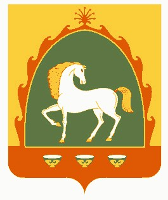 РЕСПУБЛИКА БАШКОРТОСТАНАДМИНИСТРАЦИЯСЕЛЬСКОГО ПОСЕЛЕНИЯ МЕРЯСОВСКИЙ СЕЛЬСОВЕТМУНИЦИПАЛЬНОГО РАЙОНАБАЙМАКСКИЙ РАЙОН453660, Баймакский  район, село Мерясово, ул.А.Игибаева,1тел. 8 (34751)4-28-44, http://admmeryas.ru/ ҠАРАРПОСТАНОВЛЕНИЕ«04» апрель 2019 йыл№ 20«04» апреля 2019 года